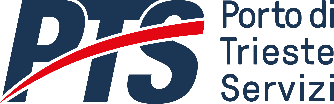 Il/La sottoscritto/a _______________________________________________________nato a _____________________________      il ____________________________in qualità di  ______________________________________________________________della Ditta __________________________________________________________con sede legale in: via/piazza ______________________ Comune _________________________  ___________    Prov.___________________Codice fiscale______________________________  Partita  IVA    __________________Tel. n. __________________________________ Fax n. ________________________Indirizzo mail ufficio gare _________________________ Pec ______________________________Manifesta il proprio interesse a partecipare all’eventuale procedura per il LA VENDITA DI MATERIALI FERROSI E NON FERROSISi autorizza espressamente la Stazione Appaltante ad inviare eventuali comunicazioni relative alla procedura in oggetto al seguente indirizzo di posta elettronica certificata ________________________________ o al seguente indirizzo mail __________________.Letto confermato e sottoscritto.(Luogo e data)__________________________FIRMA(per esteso)N.B. : Ai fini della validità della presente dichiarazione deve essere allegata la fotocopia, non autenticata, del documento di identità del sottoscrittore, pena l’esclusione dalla procedura.